The 7th International Workshop on Tropical Biodiversity and Conservation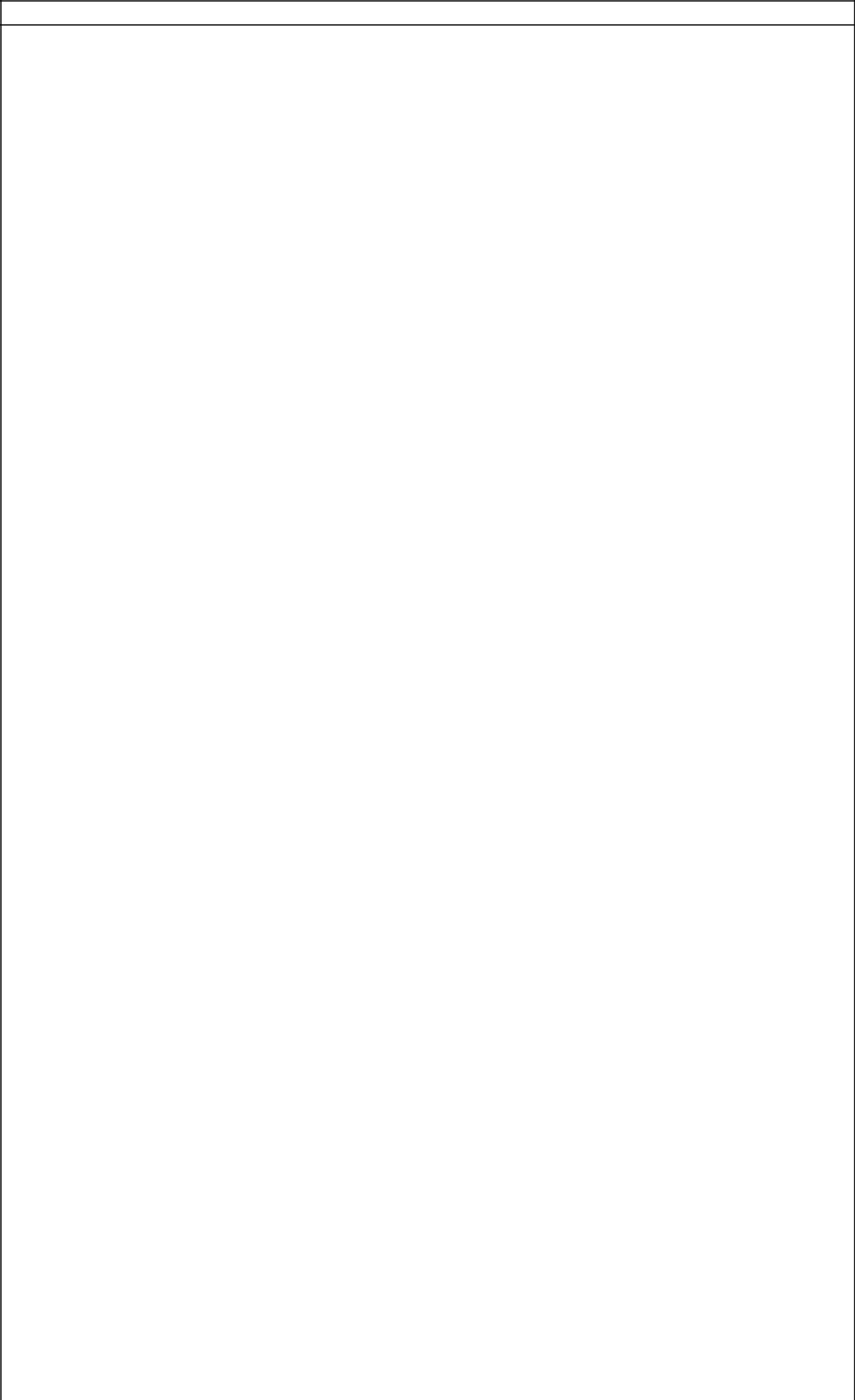 16/10/2018TimeTimeTimeminSpeaker12:00~13:001:00Registration/Lunch13:00~13:100:10Opening remarksMonica SuleimanIntroduction of the new JSPS program ”International13:1013:250:15Core of Excellence for Tropical BiodiversityShiro KohshimaConservation focusing on Large Animal Studies”SESSION 1: Human-Animal ConflictsSESSION 1: Human-Animal ConflictsSESSION 1: Human-Animal ConflictsSESSION 1: Human-Animal ConflictsSESSION 1: Human-Animal ConflictsSESSION 1: Human-Animal ConflictsSESSION 1: Human-Animal ConflictsSESSION 1: Human-Animal Conflicts13:25~13:450:20O-01The preliminary assessments of human-sun bearWong Siew Teconflicts in Sabah, Malaysia BorneoShift of paradigm needed towards improving13:45~14:050:20O-02human–elephant coexistence in monocultureNurzhafarina Othmanlandscapes in Sabah14:05~14:250:20O-03Climate change and the management of wildlife-Raman Sukumarhuman conflicts14:25~14:450:20O-04Conflict and co-existence: wild orangutans in theFelicity Oramlower Kinabatangan floodplain14:45~15:000:15(Break)Determination of relative abundance index (RAI),15:00~15:200:20O-05activity class and habitat use of Asian Elephant withShahrul Anuar Mohd Sahconservation recommendations in Belum-TemengorForest Complex, Perak, Malaysia15:20~15:400:20O-06Traditional knowledge and practices contribute to theLu Zhangsurvival of an endangered small apeAggression towards neonates and possible15:40~16:000:20O-07infanticide in the boto, or Amazon river dolphinVera Maria Ferreira da Silva(Inia geoffrensis )16:00~16:200:20O-08Human–animal conflict in JapanHideki Sugiura16:2016:20~17:3017:301:10POSTER SESSION17:3017:30~17:4517:450:15GROUP PHOTO SESSION18:0018:00~20:3020:301:30Return to Accommodation17/10/201717/10/201717/10/2017SESSION 2: Animal Ecology, Behaviour and ConservationSESSION 2: Animal Ecology, Behaviour and ConservationSESSION 2: Animal Ecology, Behaviour and ConservationSESSION 2: Animal Ecology, Behaviour and ConservationSESSION 2: Animal Ecology, Behaviour and ConservationSESSION 2: Animal Ecology, Behaviour and ConservationSESSION 2: Animal Ecology, Behaviour and ConservationSESSION 2: Animal Ecology, Behaviour and Conservation9:00~9:200:20O-09Habitat use and breeding activity of the BorneanAbdul Hamid Ahmadbearded pig Sus barbatus in northeastern Sabah9:30~9:500:20O-10Progress on Establishing Field Museums inBambang SuryobrotoIndonesiaSeed dispersal of hemi-epiphytic figs by large9:50~10:100:20O-11arboreal and volant frugivores in Sabah, MalaysianMiyabi NakabayashiBorneoDiverse forests are a reservoir for abundant10:10~10:300:20O-12forestomach microbiome in a free-ranging folivorousIkki Matsudaprimate, the proboscis monkeysResearch, conservation and management of the10:3010:500:20O-13proboscis monkey population in Klias peninsula,Henry BernardSabah, Malaysia10:50~11:100:20(Break)The population and distribution of macaques11:10~11:300:20O-14(Macaca fascicularis ) at Padang Teratak, Beaufort,Anna WongSabah11:30~11:500:20O-15Phylogenetic and morphological analyses of batsNoor Haliza Hasan(Chiroptera) in Sabah: a preliminary assessment11:50~12:100:20O-16Male reproductive success in Bornean orangutansTomoyuki Tajima(Pongo pygmaeus )12:1012:10~13:3013:301:20Lunch timeSESSION 3: Connection between Wild and CaptivitySESSION 3: Connection between Wild and CaptivitySESSION 3: Connection between Wild and CaptivitySESSION 3: Connection between Wild and CaptivitySESSION 3: Connection between Wild and CaptivitySESSION 3: Connection between Wild and CaptivitySESSION 3: Connection between Wild and CaptivitySESSION 3: Connection between Wild and Captivity13:30~13:500:20O-17Relationship between pregnancy in wild BorneoNoko Kuzeorangutans and fruit availability13:50~14:100:20O-18Challenge of conservative physiology in snowKozue Kinoshitaleopards: from captive to wild animals14:10~14:300:20O-19Understanding chimpanzees and bonobos:Satoshi Hiratacomparative studies in the wild and captivity14:30~14:500:20Future direction and closing remarksShiro Kohshima14:50~15:300:40Coffee/Tea15:30~Return to Accommodation